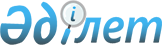 Қауымдық сервитут белгілеу туралыМаңғыстау облысы әкімдігінің 2020 жылғы 19 қазандағы № 185 қаулысы. Маңғыстау облысы Әділет департаментінде 2020 жылғы 22 қазанда № 4322 болып тіркелді
      Қазақстан Республикасының 2003 жылғы 20 маусымдағы Жер кодексіне, Қазақстан Республикасының 2001 жылғы 23 қаңтардағы "Қазақстан Республикасындағы жергілікті мемлекеттік басқару және өзін-өзі басқару туралы" Заңына сәйкес Маңғыстау облысының әкімдігі ҚАУЛЫ ЕТЕДІ:
      1. Осы қаулының қосымшасына сәйкес "Жаңаөзен - Ақтау" магистральды газ құбырының 4 (төртінші) желісінің жобалық және құрылыс жұмыстары үшін Маңғыстау облысының Мұнайлы және Қарақия аудандарының әкімшілік шекараларында орналасқан жалпы көлемі 594,3991 гектар жер учаскелеріне "Маңғыстау облысының энергетика және тұрғын үй-коммуналдық шаруашылық басқармасы" мемлекеттік мекемесіне жер учаскелерін меншік иелері мен жер пайдаланушылардан алып қоймастан 3 (үш) жыл мерзімге қауымдық сервитут белгіленсін.
      2. "Маңғыстау облысының жер қатынастары басқармасы" мемлекеттік мекемесі (Е.Д. Дүзмағамбетов) осы қаулының әділет органдарында мемлекеттік тіркелуін, бұқаралық ақпарат құралдарында ресми жариялануын қамтамасыз етсін.
      3. Осы қаулының орындалуын бақылау Маңғыстау облысы әкімінің орынбасары Б.А. Қашақовқа жүктелсін.
      4. Осы қаулы әділет органдарында мемлекеттік тіркелген күннен бастап күшіне енеді және ол алғашқы ресми жарияланған күнінен кейін күнтізбелік он күн өткен соң қолданысқа енгізіледі. "Жаңаөзен - Ақтау" магистральды газ құбырының 4 (төртінші) желісінің жобалық және құрылыс жұмыстары үшін қауымдық сервитут белгіленетін жер учаскелерінің көлемі
					© 2012. Қазақстан Республикасы Әділет министрлігінің «Қазақстан Республикасының Заңнама және құқықтық ақпарат институты» ШЖҚ РМК
				
      Маңғыстау облысының әкімі

С. Трумов
Маңғыстау облысыәкімдігінің қаулысына2020 жылғы 19 қазаны № 185қосымша
№
Жер учаскесінің орналасқан жері
Қауымдық сервитутпен белгіленген жерлер, гектар
Жер санаты
1
Мұнайлы ауданы

 
20,0017
Елді мекендердің жерлері
1
Мұнайлы ауданы

 
88,423
Ауыл шаруашылығы мақсатындағы жерлер
1
Мұнайлы ауданы

 
0,356
Өнеркәсiп, көлiк, байланыс, ғарыш қызметі, қорғаныс, ұлттық қауіпсіздік мұқтажына арналған жер және ауыл шаруашылығына арналмаған өзге де жерлер
1
Мұнайлы ауданы

 
95,6447
Босалқы жерлер
2
Қарақия ауданы
72,9442
Елді мекендердің жерлері
2
Қарақия ауданы
217,0448
Ауыл шаруашылығы мақсатындағы жерлер
2
Қарақия ауданы
0,5342
Өнеркәсiп, көлiк, байланыс, ғарыш қызметі, қорғаныс, ұлттық қауіпсіздік мұқтажына арналған жер және ауыл шаруашылығына арналмаған өзге де жерлер
2
Қарақия ауданы
99,4505
Босалқы жерлер
Барлығы
594,3991